План квартиры усл. № 9 (2 этаж, 1 подъезд, блок-секция А)жилого дома поз. 7 в микрорайоне ограниченном мкр.«Университетский-2», лесными насаждениями, территорией жилой группы, ограниченной мкр. «Университетский-2», ул. Надежды, ул. Васильковой, ул. Сиреневой, ул. Ромашковой и коллективным садоводческим товариществом «Заовражное» г. ЧебоксарыПлан квартиры усл. № 9 (2 этаж, 1 подъезд, блок-секция А)жилого дома поз. 7 в микрорайоне ограниченном мкр.«Университетский-2», лесными насаждениями, территорией жилой группы, ограниченной мкр. «Университетский-2», ул. Надежды, ул. Васильковой, ул. Сиреневой, ул. Ромашковой и коллективным садоводческим товариществом «Заовражное» г. ЧебоксарыПлан квартиры усл. № 9 (2 этаж, 1 подъезд, блок-секция А)жилого дома поз. 7 в микрорайоне ограниченном мкр.«Университетский-2», лесными насаждениями, территорией жилой группы, ограниченной мкр. «Университетский-2», ул. Надежды, ул. Васильковой, ул. Сиреневой, ул. Ромашковой и коллективным садоводческим товариществом «Заовражное» г. ЧебоксарыПлан квартиры усл. № 9 (2 этаж, 1 подъезд, блок-секция А)жилого дома поз. 7 в микрорайоне ограниченном мкр.«Университетский-2», лесными насаждениями, территорией жилой группы, ограниченной мкр. «Университетский-2», ул. Надежды, ул. Васильковой, ул. Сиреневой, ул. Ромашковой и коллективным садоводческим товариществом «Заовражное» г. ЧебоксарыПлан квартиры усл. № 9 (2 этаж, 1 подъезд, блок-секция А)жилого дома поз. 7 в микрорайоне ограниченном мкр.«Университетский-2», лесными насаждениями, территорией жилой группы, ограниченной мкр. «Университетский-2», ул. Надежды, ул. Васильковой, ул. Сиреневой, ул. Ромашковой и коллективным садоводческим товариществом «Заовражное» г. Чебоксары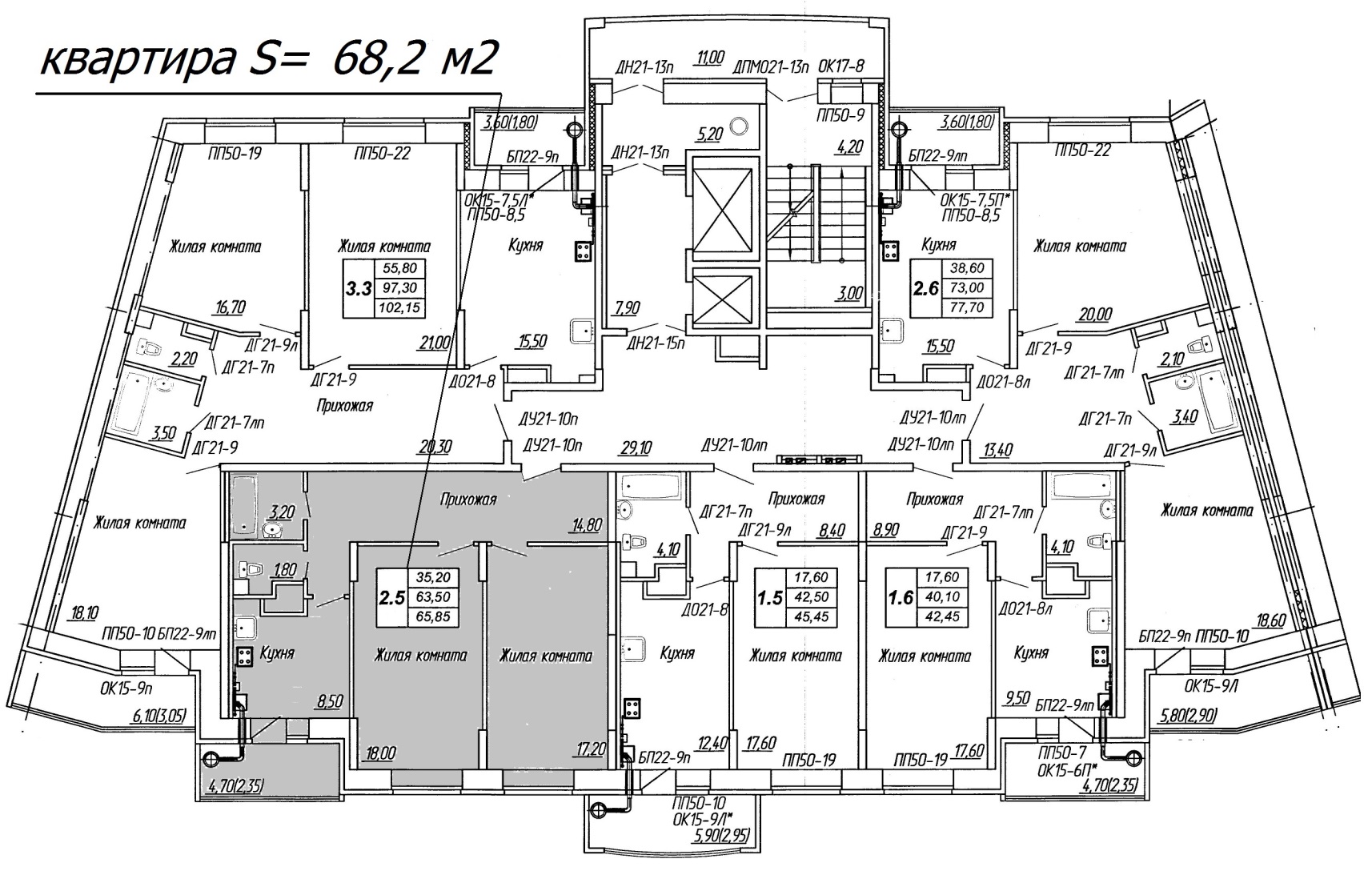 СОГЛАСОВАНО«Участник долевого строительства»«Участник долевого строительства»«Участник долевого строительства»«Участник долевого строительства»«Застройщик»________________________________________________________________________________________________________________________________________________________________________________________________________________________________________________________________________________________________________________________________________________________________________________________________________________________________________________________________«___»__________________20___  года«___»__________________20___  года«___»__________________20___  года«___»__________________20___  года